САРАТОВСКАЯ ГОРОДСКАЯ ДУМАРЕШЕНИЕ16.04.2021 № 87-683                                                                                  г. СаратовО внесении изменения в решение Саратовской городской Думы от 29.11.2007 № 22-213 «Об утверждении порядка определения размера арендной платы, сроков уплаты и ставок арендной платы от кадастровой стоимости земельных участков, находящихся в собственности муниципального образования «Город Саратов»В соответствии со статьей 24 Устава муниципального образования «Город Саратов» Саратовская городская Дума РЕШИЛА:	1. Внести в  решение Саратовской городской Думы от  29.11.2007         № 22-213 «Об утверждении порядка определения размера арендной платы, сроков уплаты и ставок арендной платы от кадастровой стоимости земельных участков, находящихся в собственности муниципального образования «Город Саратов» (с изменениями от 27.11.2008 № 33-365, от 29.09.2011         № 7-82, от 25.07.2019 № 54-402) следующее изменение:	1.1. Дополнить пунктом 8.2  следующего содержания: 	«8.2.  Установить, что за земельные участки, находящиеся в собственности муниципального образования «Город Саратов», предоставленные для строительства многоквартирных домов, возводимых на таких земельных участках, все жилые помещения в которых подлежат безвозмездной передаче в государственную собственность области для отнесения в соответствии с федеральным законодательством к служебным жилым помещениям специализированного государственного жилищного фонда области в целях предоставления гражданам в соответствии с жилищным законодательством служебных жилых помещений на период их трудовых отношений с областными государственными учреждениями здравоохранения, годовой размер арендной платы на срок строительства таких объектов исчисляется из расчета двух сотых процента кадастровой стоимости арендуемых земельных участков.».	2. Настоящее решение вступает в силу со дня его официального опубликования.Исполняющий полномочия председателя Саратовской  городской Думы                                                                       А.А. СеребряковГлава муниципального образования «Город Саратов»                                                          М.А. Исаев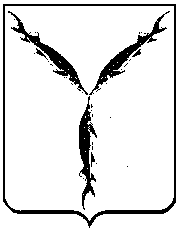 